Одним из стратегических направлений в модернизации образования является переход к новой образовательной парадигме, обеспечивающей переход к открытому образовательному пространству.Для обеспечения процесса модернизации образования в нашем учреждении был разработан проект работы консультационного центра  ««Академия для гениальных малышей и умных родителей», как средство создание  открытого образовательного пространства».Под открытым образовательным пространством мы понимаем совокупность нелинейных условий, в которых могут происходить образовательные события. Выделяют следующие показатели открытого образовательного пространства:многообразие и вариативность образовательных предложений;реализация образовательных предложений в качестве ресурсов для построения индивидуальной образовательной программы.На основании критериев открытого образовательного пространства нами  была разработана модель организации консультационного центра.При разработке каждого  модульного блока консультационного центра мы предполагали возможность для родителей самостоятельно выбирать и определять форму образовательной и консультационной помощи, возможность для педагогов на основе образовательных предложений определять пути взаимодействия с родителями, детей посещающих КЦ, строить индивидуальные образовательные маршруты. Поиск  путей  взаимодействия семьи  и детского сада, которые  учитывали  бы специфику работы консультационного центра с одной стороны,  с другой стороны  обеспечивали  бы успешную динамику развития преддошкольника, предопределил разработку  модели организации консультационного центра с  использованием игровых технологий. Модель организации КЦ  с использованием игровых технологий«Академия для гениальных малышей и умных родителей» 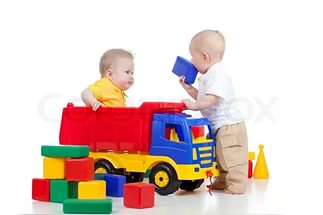 